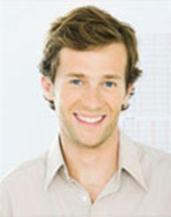 NameMichael ComotoDegreeBusiness AdministrationJob TitleBusiness Development ManagerNationalityGermanDate of Birth1973/06/12GenderMaleDesired  JobBusiness Development ManagerAddressLehmweg, 5645781 München, GermanyTelephone+49 123 345 567 789E-mailmichael@comoto.comInternethttp://www.comoto.comOnline CVhttp://app.comoto.com/cv//Resume___4906392Professional SummaryProfessional SummaryProfessional SummaryProfessional SummaryProfessional SummaryComoto - take full control of your CV / ResumeThis is a CV / Resume Template from comoto.com. Comoto is a service for you where you can auto populate our templates with data of your choice. You can start by importing your LinkedIn profile to make it easy and then target that profile to the job you are applying for.You can have as many profiles with our multiple CV feature if you want and they can inherit data from each other so that it is only the changed data that is special for a new CV. After you have worked with your data you can start exporting them in a wide variety of CV / Resume Templates.Each CV / Resume Template design is available in Short, Basic and Complete version and with or without photo. They can be found and used at www.comoto.comComoto - take full control of your CV / ResumeThis is a CV / Resume Template from comoto.com. Comoto is a service for you where you can auto populate our templates with data of your choice. You can start by importing your LinkedIn profile to make it easy and then target that profile to the job you are applying for.You can have as many profiles with our multiple CV feature if you want and they can inherit data from each other so that it is only the changed data that is special for a new CV. After you have worked with your data you can start exporting them in a wide variety of CV / Resume Templates.Each CV / Resume Template design is available in Short, Basic and Complete version and with or without photo. They can be found and used at www.comoto.comComoto - take full control of your CV / ResumeThis is a CV / Resume Template from comoto.com. Comoto is a service for you where you can auto populate our templates with data of your choice. You can start by importing your LinkedIn profile to make it easy and then target that profile to the job you are applying for.You can have as many profiles with our multiple CV feature if you want and they can inherit data from each other so that it is only the changed data that is special for a new CV. After you have worked with your data you can start exporting them in a wide variety of CV / Resume Templates.Each CV / Resume Template design is available in Short, Basic and Complete version and with or without photo. They can be found and used at www.comoto.comComoto - take full control of your CV / ResumeThis is a CV / Resume Template from comoto.com. Comoto is a service for you where you can auto populate our templates with data of your choice. You can start by importing your LinkedIn profile to make it easy and then target that profile to the job you are applying for.You can have as many profiles with our multiple CV feature if you want and they can inherit data from each other so that it is only the changed data that is special for a new CV. After you have worked with your data you can start exporting them in a wide variety of CV / Resume Templates.Each CV / Resume Template design is available in Short, Basic and Complete version and with or without photo. They can be found and used at www.comoto.comComoto - take full control of your CV / ResumeThis is a CV / Resume Template from comoto.com. Comoto is a service for you where you can auto populate our templates with data of your choice. You can start by importing your LinkedIn profile to make it easy and then target that profile to the job you are applying for.You can have as many profiles with our multiple CV feature if you want and they can inherit data from each other so that it is only the changed data that is special for a new CV. After you have worked with your data you can start exporting them in a wide variety of CV / Resume Templates.Each CV / Resume Template design is available in Short, Basic and Complete version and with or without photo. They can be found and used at www.comoto.comMy Skills SummaryMy Skills SummaryMy Skills SummaryMy Skills SummaryMy Skills Summary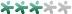 All for free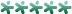 CV / Resume Templates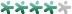 CV inheritance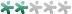 Linkedin ImportMS Word ExportMultiple CV FeaturePDF ExportWork Experience2007 Nov -presentComoto ApS2007 Nov -presentBusiness Development ManagerEducationComoto UniversityMBA - Business AdministrationLanguagesMother tongueGermanGermanGermanUnderstandingUnderstandingUnderstandingSpeakingSpeakingSpeakingWritingLanguage*ListeningReadingSpokeninteractionSpokenproductionDanish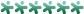 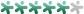 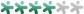 EnglishGerman* Common European Framework of Reference (CEF) levelMy ComotoprofileFor a more interactive CV experience and to access all related documents, please also visit: http://app.comoto.com/cv//Resume___4906392Web and networkWeb and networkWeb and networkLinkedin profilehttp://www.linkedin.com/in/michaelcomotoXing profileWebsitehttp://www.comoto.com